TUGAS AKHIRKehidupan Perias Laki-laki Dalam Fotografi EsaiDiajukan Untuk Memenuhi Syarat Akhir Dalam Menempuh Gelar Sarjana Seni Di Bidang Fotografi dan Film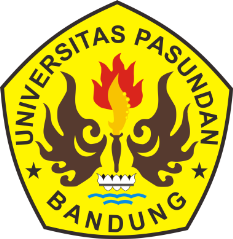 Disusun oleh:Kharismanda Nurul Fadillah156020039PROGRAM STUDI FOTOGRAFI & FILMFAKULTAS ILMU SENI & SASTRAUNIVERSITAS PASUNDANBANDUNG, JUNI 2019